Č E S K Ý   K Y N O L O G I C K Ý   S V A ZZákladní kynologická organizace č. 166K Vápence 38415 03 Teplice – Řetenicewww.vycvikpsuteplice.mypage.cz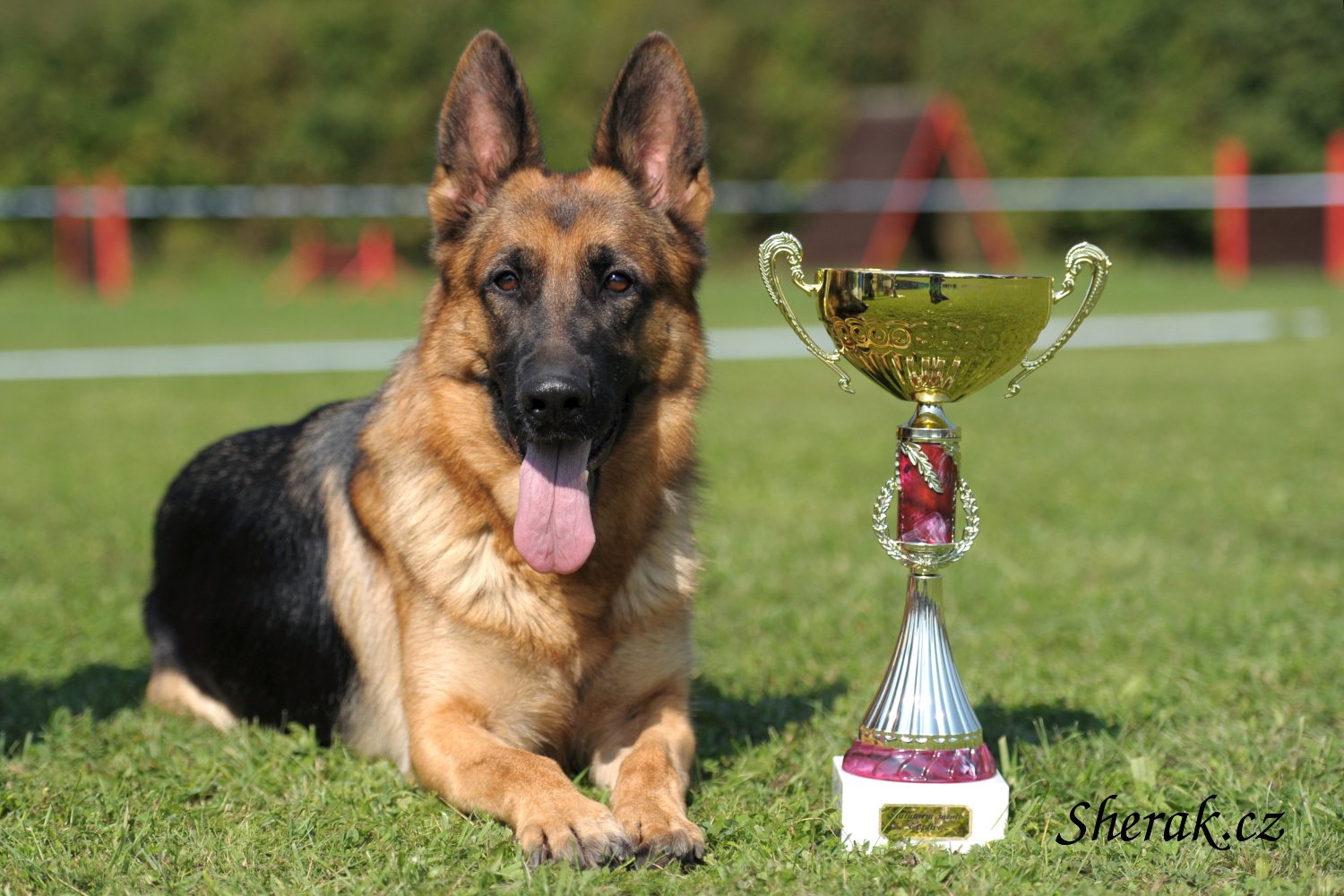 K A T A L O GOBLASTNÍ VÝSTAVA NĚMECKÝCH OVČÁKŮ24. ZÁŘÍ 2022TEPLICEVýstavní výborJiřina Vorlová		           ředitel výstavyJiřina Vorlová			ekonomFrantišek Matouš			rozhodčíProgram8.00 – 9.00 h.		přejímka psů9.15 h.			zahájení výstavy9.30 – 15.00 h.	posuzování psůObčerstvení: občerstvit se můžete v kantýně ZKO po celou dobu trvání výstavy.Úvodní slovoVážení vystavovatelé a příznivci německého ovčáka,dovolte mi, abych Vás jménem výstavního výboru i jménem svým srdečně přivítala na Oblastní výstavě v Teplicích a spolu s vámi také pana Františka Matouše, který vystavované jedince odborně posoudí. Pevně věřím, že dnešní den strávíte příjemně ve společnosti našich čtyřnohých přátel a za rok nás opět navštívíte.Touto cestou bych ráda poděkovala našemu hlavnímu sponzoru firmě EUROBEN, s.r.o., který nám laskavě věnoval hodnotné ceny.Závěrem mi dovolte popřát všem vystavovatelům mnoho úspěchů a divákům pěknou podívanou.Za výstavní výborJiřina Vorlováředitel výstavy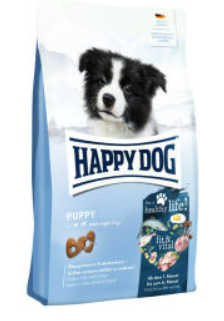 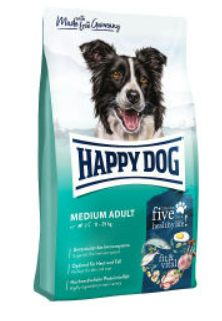 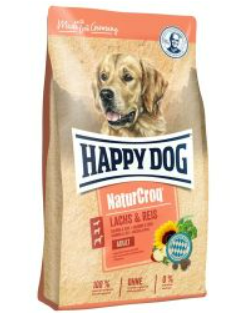 TřídyDorostu 	 6 – 12 měsícůMladých 	 9 – 18 měsícůDospívajících 	 18 – 24 měsícůPracovní 	 24 měsíců a staršíVeteránů………………………………………………………………………….. nad 8 letKlasifikaceVýborný 	 modrá stužkaVelmi dobrý 	 červená stužkaDobrý 	 zelená stužkaDostatečný 	 fialová stužkaVelmi nadějný 	 žlutá stužkaNadějný 	 bílá stužka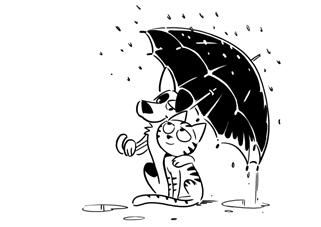 V souladu s GDPR všichni souhlasí se zpracováním osobních údajů z přihlášky a jejich zveřejněním z akce.Seznam vystavovatelůTřída dorostu - psi - dlouhá srstTřída dorostu - psi - dlouhá srstTřída dorostu - psi - dlouhá srstTřída dorostu - psi - dlouhá srstTřída dorostu - psi - dlouhá srstTřída dorostu - psi - dlouhá srstČ. katalogu:1 VNJméno:Huk Black-Dan-Mo-NajNar.:29.01.2022Č. zápisu:131817/22Tet.č.:945000002338015Otec:Punky z Jirkova dvoraMatka:Qoli z Jiř-MochChovatel:Najmanová MonikaMajitel:Verner OndřejZkoušky:-Třída mladých - psiTřída mladých - psiTřída mladých - psiTřída mladých - psiTřída mladých - psiTřída mladých - psiČ. katalogu:2 VD 3Jméno:Bazi EnigmaNar.:11.08.2021Č. zápisu:129236/21Tet.č.:953010004773045Otec:D-Ivo von den Schwarzen von MonstabMatka:Enigma DaripoChovatel:Gruntová AndreaMajitel:Paulová PetraZkoušky:-Č. katalogu:3 VD 2Jméno:Marvel SchreidonNar.:25.05.2021Č. zápisu:128390/21Tet.č.:941000024798628Otec:Quantum von Schonen RosenMatka:Diana SchreidonChovatel:Čirž ŠtepánMajitel:Kerul VladimírZkoušky:-Č. katalogu:4 VD 1, VTJméno:Rocky z VajsbachuNar.:12.05.2021Č. zápisu:127547/21Tet.č.:32762Otec:Alexys vom Damjan HofMatka:Icca z Lipé MoraviaChovatel:Konvalinková RomanaMajitel:Konvalinková RomanaZkoušky:-Třída mladých - psi - dlouhá srstTřída mladých - psi - dlouhá srstTřída mladých - psi - dlouhá srstTřída mladých - psi - dlouhá srstTřída mladých - psi - dlouhá srstTřída mladých - psi - dlouhá srstČ. katalogu:5 VD 1Jméno:Joshi z BasilejeNar.:29.04.2021Č. zápisu:127337/21Tet.č.:981020000774895Otec:Dagg PeladonMatka:Camaro z Herodesova domuChovatel:Reisingerová MarieMajitel:Benda JosefZkoušky:-Č. katalogu:6 NEÚČAST Jméno:Quattro PeladonNar.:01.09.2021Č. zápisu:129440/21Tet.č.:945000002331825Otec:Dagg PeladonMatka:Hellin PeladonChovatel:Pelantová JitkaMajitel:Hrubá RenataZkoušky:-Č. katalogu:7 NEÚČAST Jméno:Yocker Jack KrásnoočkoNar.:12.04.2021Č. zápisu:126674/21Tet.č.:Otec:Oreo vom OrtskernMatka:Verra Sinensis BohemiaChovatel:Prášilová JaroslavaMajitel:Moravcová JanaZkoušky:-Třída dospívajících - psiTřída dospívajících - psiTřída dospívajících - psiTřída dospívajících - psiTřída dospívajících - psiTřída dospívajících - psiČ. katalogu:8 NEÚČAST Jméno:Asad GundabárNar.:20.02.2021Č. zápisu:126499/21Tet.č.:90063000159829Otec:Ingo z JeníkuMatka:Runa Sinensis BohemiaChovatel:Brigantová MarieMajitel:Brigantová MarieZkoušky:-Č. katalogu:9 VD 1, VTJméno:Xanndo Aj-Pe BohemiaNar.:19.02.2021Č. zápisu:126519/21Tet.č.:203164000124853Otec:Yanos ProvocativoMatka:Bacara Aj-Pe BohemiaChovatel:Štefanidesová AlenaMajitel:Štefanidesová AlenaZkoušky:ZVV1Č. katalogu:10 VD 2Jméno:Xenos z FolinkuNar.:12.03.2021Č. zápisu:126045/21Tet.č.:953010004642984Otec:Klaus von TronjeMatka:Zinda z FolinkuChovatel:Grossmann VáclavMajitel:Rückl TomášZkoušky:-Třída dospívajících - psi - dlouhá srstTřída dospívajících - psi - dlouhá srstTřída dospívajících - psi - dlouhá srstTřída dospívajících - psi - dlouhá srstTřída dospívajících - psi - dlouhá srstTřída dospívajících - psi - dlouhá srstČ. katalogu:11 VD 1, VTJméno:Benny Danlo BohemiaNar.:15.02.2021Č. zápisu:126020/21Tet.č.:945000002268654Otec:Jimmi Best of the GodsMatka:Sarah DaxisChovatel:Burianová DanaMajitel:Počepická KateřinaZkoušky:-Třída pracovní - psiTřída pracovní - psiTřída pracovní - psiTřída pracovní - psiTřída pracovní - psiTřída pracovní - psiČ. katalogu:12 V 1Jméno:Baxley ClarkNar.:24.04.2019Č. zápisu:116894/19/21Tet.č.:19925Otec:Parson Framato RolauMatka:Xantia ClarkChovatel:Šiška JiříMajitel:Moldavčuk Brejtrová MichalaZkoušky:ZVV1, BH-VT, IBGH1, SPR1Č. katalogu:13 VDJméno:Derrick - BlendyNar.:25.04.2015Č. zápisu:98705/15Tet.č.:14214Otec:Dinoso vom Eisernen KreuzMatka:Areta Ja-HeChovatel:Benešová JanaMajitel:Kejzlarová ErikaZkoušky:BH-VT, IGP1Č. katalogu:14 V 2Jméno:Urk Framato RolauNar.:31.08.2020Č. zápisu:123921/20Tet.č.:24383Otec:Alexys vom Damjan HofMatka:Haggy Framato RolauChovatel:Matouš FrantišekMajitel:Hoffmeisterová AnetaZkoušky:ZVV1Č. katalogu:15 V 3Jméno:Yoris Fabare BohemiaNar.:12.12.2019Č. zápisu:119975/19/22Tet.č.:203098100373403Otec:Urex vom Gebenbacher LandMatka:Maja Fabare BohemiaChovatel:Skrbek PavelMajitel:Štefanidesová AlenaZkoušky:ZVV1Třída dorostu - fenyTřída dorostu - fenyTřída dorostu - fenyTřída dorostu - fenyTřída dorostu - fenyTřída dorostu - fenyČ. katalogu:16 VN 3Jméno:Beska Jantarové slunceNar.:12.03.2022Č. zápisu:131894/22Tet.č.:Otec:Carro od PolicieMatka:Awris Fénixův měsícChovatel:Kelichová PetraMajitel:Vyčichlová EvaZkoušky:-Č. katalogu:17 NEÚČAST Jméno:Cherry z LibokuNar.:12.10.2021Č. zápisu:129987/21Tet.č.:203096700002056Otec:Kai vom Bierstadter HofMatka:Bella Mia Scania HofChovatel:Kurz LiborMajitel:Kurz LiborZkoušky:-Č. katalogu:18 NJméno:Kassandra King RegentNar.:16.12.2021Č. zápisu:130926/21Tet.č.:981020000772821Otec:Boston vom Bierstadter HofMatka:Ester vom Bierstadter HofChovatel:Kopecká LucieMajitel:Zrzavá HelenaZkoušky:-Č. katalogu:19 VN 2Jméno:Nessy z Ev - PaNar.:26.12.2021Č. zápisu:130864/21Tet.č.:953010004772923Otec:Doby Laeto SociiMatka:Francis Black Adder BohemiaChovatel:Karvánková EvaMajitel:Hubáčková EvaZkoušky:-Č. katalogu:20 VN 1Jméno:Xara od NechranicNar.:18.03.2022Č. zápisu:131920/22Tet.č.:24453Otec:Ugo KalupusMatka:Terezka DaxisChovatel:Fišerová SoňaMajitel:Fišerová SoňaZkoušky:-Třída dorostu - feny - dlouhá srstTřída dorostu - feny - dlouhá srstTřída dorostu - feny - dlouhá srstTřída dorostu - feny - dlouhá srstTřída dorostu - feny - dlouhá srstTřída dorostu - feny - dlouhá srstČ. katalogu:21 VN 1Jméno:Century BenioNar.:20.01.2022Č. zápisu:131162/22Tet.č.:945000002225203Otec:Norb CetrioMatka:Orestée Benio  Fabare BohemiaChovatel:Benda JosefMajitel:Chalupníček MilanZkoušky:-Č. katalogu:22 VN 2Jméno:Kijara King RegentNar.:16.12.2021Č. zápisu:130928/21Tet.č.:981020000772742Otec:Boston vom Bierstadter HofMatka:Ester vom Bierstadter HofChovatel:Kopecká LucieMajitel:Zahrádková RadkaZkoušky:-Č. katalogu:23 NEÚČAST Jméno:Nusi z Kadaňského podhradíNar.:07.11.2021Č. zápisu:130503/21Tet.č.:24446Otec:Emmo Framato RolauMatka:Florán z Kadaňského podhradíChovatel:Jágrová HanaMajitel:Šedinová JanaZkoušky:ZMTřída mladých - fenyTřída mladých - fenyTřída mladých - fenyTřída mladých - fenyTřída mladých - fenyTřída mladých - fenyČ. katalogu:24 VD 3Jméno:Bessie Enigma ParadiesNar.:11.08.2021Č. zápisu:129244/21Tet.č.:953010004772996Otec:D-Ivo von den Schwarzen von MonstabMatka:Enigma DaripoChovatel:Gruntová AndreaMajitel:Gruntová AndreaZkoušky:-Č. katalogu:25 DJméno:Cara z TrojmezíNar.:11.04.2021Č. zápisu:126829/21Tet.č.:900163000161864Otec:Kendy z Kraje husitůMatka:Nokiee z TrojmezíChovatel:Mišíková HanaMajitel:Mišíková HanaZkoušky:ZVV1Č. katalogu:26 DJméno:Corra Nerovo srdceNar.:25.07.2021Č. zápisu:128828/21Tet.č.:981020000753242Otec:Jakub Sovi mlýnMatka:Cherr MonurChovatel:Finkesová VěraMajitel:Finkesová VěraZkoušky:-Č. katalogu:27 VD 4Jméno:Dona JuttneraxNar.:10.06.2021Č. zápisu:128308/21Tet.č.:945000002334098Otec:Ozzy DuffmarMatka:Astoria JuttneraxChovatel:Štenglová MartinaMajitel:Panáková AlenaZkoušky:-Č. katalogu:28 VD 2Jméno:Fallon BengiroNar.:24.08.2021Č. zápisu:129176/21Tet.č.:967000010303009Otec:Parson Framato RolauMatka:Carly z Agíru BohemiaChovatel:Kolář DavidMajitel:Kolář DavidZkoušky:-Č. katalogu:29 VD 1, VTJméno:Wirty Ro - Kop BohemiaNar.:05.04.2021Č. zápisu:126613/21Tet.č.:203093490026551Otec:Watson aus der BirkenschäfereiMatka:Kabi Ro - Kop BohemiaChovatel:Kopečný RomanMajitel:Bujárková LucieZkoušky:-Třída dospívajících - fenyTřída dospívajících - fenyTřída dospívajících - fenyTřída dospívajících - fenyTřída dospívajících - fenyTřída dospívajících - fenyČ. katalogu:30 VD 6Jméno:Airin z Havraní RoklinkyNar.:26.02.2021Č. zápisu:126587/21Tet.č.:945000002271045Otec:Fant z Jirkova dvoraMatka:Ike od TyruškyChovatel:Motálková ŠárkaMajitel:Houdová NinaZkoušky:-Č. katalogu:31 VD 7Jméno:Aula z TrojmezíNar.:06.11.2020Č. zápisu:124412/20Tet.č.:203003000597675Otec:Allegro ze Zděného mlýnaMatka:Jacklin z TrojmezíChovatel:Mišíková HanaMajitel:Janečková AlenaZkoušky:ZZO, ZM, ZVV1, BH-VTČ. katalogu:32 VD 4Jméno:Brixie PadimorNar.:27.01.2021Č. zápisu:125566/21Tet.č.:941000024792205Otec:Usco von der RoterauMatka:Nurry NámořníkChovatel:Moravcová DitaMajitel:Novotná MichaelaZkoušky:BH/VTČ. katalogu:33 VD 5Jméno:Debie z Kmene ČerokýNar.:19.02.2021Č. zápisu:126201/21Tet.č.:945000002331562Otec:Ingo z JeníkuMatka:Ura z Kmene ČerokýChovatel:Panáková AlenaMajitel:Panáková AlenaZkoušky:-Č. katalogu:34 VD 3Jméno:Debie z KřemelákuNar.:07.10.2020Č. zápisu:124138/20Tet.č.:23365Otec:Kros Best of the GodsMatka:Norra ClarkChovatel:BaborovskýchMajitel:ProcházkaZkoušky:-Č. katalogu:35 NEÚČAST Jméno:Diana BilemNar.:17.03.2021Č. zápisu:127237/21Tet.č.:967000010302610Otec:Ugo KalupusMatka:Matea Sandau - BohemiaChovatel:Bizoň PavelMajitel:Bizoň PavelZkoušky:-Č. katalogu:36 VD 1, VTJméno:Charlota FaubenNar.:20.10.2020Č. zápisu:124277/20Tet.č.:24390Otec:Tao Marko CarrasMatka:Rouzie FaubenChovatel:Pružinová ŠárkaMajitel:Pružinová ŠárkaZkoušky:-Č. katalogu:37 VD 8Jméno:Kimi z Lounského chovuNar.:14.03.2021Č. zápisu:125577/21Tet.č.:900203000041834Otec:Baccary vom Peiner BurgparkMatka:Ema VikarChovatel:Kahula RadekMajitel:Kouříková BarboraZkoušky:-Č. katalogu:38 VD 2Jméno:Qatarina z VajsbachuNar.:24.11.2020Č. zápisu:124682/20Tet.č.:32746Otec:Ugo KalupusMatka:Icca z Lipé MoraviaChovatel:Konvalinková RomanaMajitel:Konvalinková RomanaZkoušky:ZVV1Třída pracovní - fenyTřída pracovní - fenyTřída pracovní - fenyTřída pracovní - fenyTřída pracovní - fenyTřída pracovní - fenyČ. katalogu:39 VD 1Jméno:Adelain Enigma ParadiesNar.:17.10.2019Č. zápisu:119557/19Tet.č.:968000010508344Otec:Žako - Max z Jirkova DvoraMatka:Enigma DaripoChovatel:Gruntová AndreaMajitel:Brož KarelZkoušky:ZVV1Č. katalogu:40 VDJméno:Deimi Black - Dan -Mo - NajNar.:01.01.2018Č. zápisu:111198/18Tet.č.:83368Otec:Poseidon z Jiř - MochMatka:Clea Black - Dan - Mo - NajChovatel:Najmanová MonikaMajitel:Najmanová MonikaZkoušky:ZVV1Č. katalogu:41 VD 2Jméno:Ella Nová JaminaNar.:13.07.2020Č. zápisu:132615/22Tet.č.:81805Otec:Costa vom Haus CerbaMatka:Valentina Nová JaminaChovatel:Hulo MilanMajitel:Kadeřábková LuďkaZkoušky:ZVV1Č. katalogu:42 V 3Jméno:Fleur Rose Red HurricaneNar.:08.09.2018Č. zápisu:113847/18Tet.č.:20690Otec:Orin z Města KarafiátůMatka:Pandora z Krupičkova MlýnaChovatel:Žák KamilMajitel:Parohová JarmilaZkoušky:BH-VT, ZVV1Č. katalogu:43 V 1, VTJméno:Gamora FaubenNar.:22.02.2020Č. zápisu:120691/20Tet.č.:941000024570177Otec:Parson Framato RolauMatka:Odetta FaubenChovatel:Pružinová ŠárkaMajitel:Pružinová ŠárkaZkoušky:ZVV1Č. katalogu:44 V 2Jméno:Cherry Izzy z Kadaňského podhradíNar.:07.04.2020Č. zápisu:121603/20Tet.č.:32736Otec:Farin Framato RolauMatka:Tereza z Kadaňského podhradíChovatel:Jágrová HanaMajitel:Šedinová JanaZkoušky:ZMTřída pracovní - feny - dlouhá srstTřída pracovní - feny - dlouhá srstTřída pracovní - feny - dlouhá srstTřída pracovní - feny - dlouhá srstTřída pracovní - feny - dlouhá srstTřída pracovní - feny - dlouhá srstČ. katalogu:45 V1, VTJméno:Jasmína z Kadaňského podhradíNar.:16.09.2020Č. zápisu:123767/20Tet.č.:32743Otec:Quaid Best of the GodsMatka:Zira z Kadaňského podhradíChovatel:Jágrová HanaMajitel:Jágrová HanaZkoušky:ZVV1Č. katalogu:46 V 2Jméno:Orestée Benio Fabare BohemiaNar.:01.10.2017Č. zápisu:109340/17/21Tet.č.:88813Otec:Sundar Framato RolauMatka:Vappy Fabare BohemiaChovatel:Skrbek PavelMajitel:Benda JosefZkoušky:ZVV1